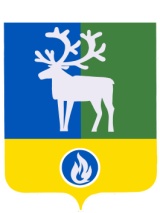 БЕЛОЯРСКИЙ РАЙОНХАНТЫ-МАНСИЙСКИЙ АВТОНОМНЫЙ ОКРУГ – ЮГРААДМИНИСТРАЦИЯ БЕЛОЯРСКОГО РАЙОНАПРОЕКТПОСТАНОВЛЕНИЕот                 2021 года                                                                                                      № О признании утратившим силу постановления администрации Белоярского района от 10 июня 2015 года № 699В соответствии с подпунктом «а» пункта 5 статьи 2 Федерального закона от                    30 декабря 2020 года № 524-ФЗ «О внесении изменений в статью 26.3 Федерального закона «Об общих принципах организации законодательных (представительных) и исполнительных органов государственной власти субъектов Российской Федерации» и Федеральным законом «О физической культуре и спорте в Российской Федерации»                     п о с т а н о в л я ю:1. Признать утратившим силу постановление администрации Белоярского района от 10 июня 2015 года № 699 «Об утверждении Порядка формирования спортивных сборных команд Белоярского района и Порядка утверждения положений об официальных физкультурных мероприятиях и спортивных соревнованиях, проводимых на территории Белоярского района, и признании утратившими силу отдельных муниципальных правовых актов Белоярского района».2. Опубликовать настоящее постановление в газетах «Белоярские вести», «Белоярские вести. Официальный выпуск».3. Настоящее постановление вступает в силу после его официального опубликования. 4. Контроль за выполнением постановления возложить на заместителя главы Белоярского района по социальным вопросам Сокол Н.В.Глава Белоярского района                                                                                      С.П.Маненков